IDENTIFIKASI METANIL YELLOW PADA BUMBU TABUR MAKANAN WARNA KUNING DI PASARAN DENGAN METODE SPEKTROFOTOMETRI VISIBLESKRIPSIOLEH:NELLI JUMILIANI NASUTION
NPM. 142114141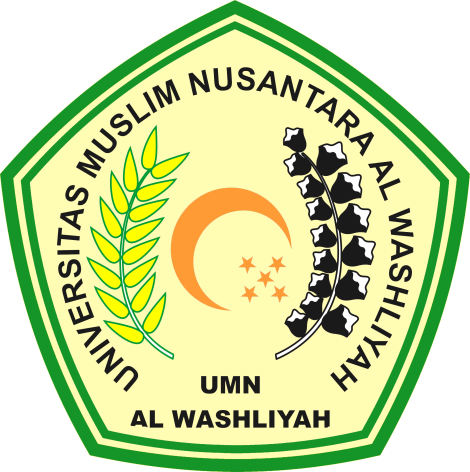 PROGRAM STUDI FARMASI
FAKULTAS MATEMATIKA DAN ILMU PENGETAHUAN ALAM
UNIVERSITAS MUSLIM NUSANTARA AL WASHLIYAH
MEDAN
2018